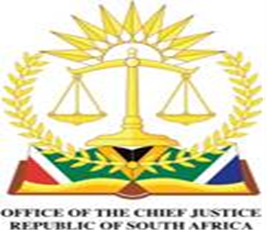 IN THE HIGH COURT OF SOUTH AFRICA; GAUTENG LOCAL DIVISION; JOHANNESBURGREGISTRAR’S OFFICE, PRIVATE BAG X7, JOHANNESBURG, C/O PRICHARD AND VON BRANDIS STREETS, JOHANNESBURGTEL: 011 335 0332/010 494 8376 - Email JHBFamilycourt@judiciary.org.za COURTONLINE ENROLMENTS Family Court Roll-Unopposed04TH  MARCH 2024Week04TH MARCH 2024 TO 08TH MARCH 2024FIRST COURTBEFORE THE HONOURABLE JUDGEPRETORIUS AJ (Ms)JUDGE’S SECRETARY PNkhumishe@judiciary.org.za NAIDOO PREGASI VS VAN TONDER CAREL MARTHINUS2020/14939CASELINESF.OVORSTER RYAN EVAN vs VORSTER MICHELL JANE2011/38770CASELINESF.ONAUSHEENA NASEER51868/2021CASELINESF.ONDOU-NDLOVU, RESTA MASHUDU vs NDLOVU, ELLIOT	2021/29100CASELINESF.OFRANCIS IMAFIDON IGHEDOSA 2024-001607COURTONLINEF.OLIZELLE JOLANTHE DE WEE V. SIZWE BIKO MALUSI NGCOBO2024-005337COURTONLINEF.OKARLIEN VAN DYK v. NICO WOUTER VAN DYK 2023-054978COURTONLINEF.OWILLIAM HUGH BUTLER V. CARRIE-ANN MAMOTTE 2023-133803COURTONLINEF.OANGELIQUE AUDETTE SCHOLTZ v. JOHAN MARTIN VAN STADEN 2023-092156COURTONLINEF.OCLAIRE RUTH SENIOR v. MANDLA NDUMISO BUTHELEZI2023-113535COURTONLINENDR RICHARD NICHOLAS TENDO MUTANDA-MUSOKE 2024-006919COURTONLINEF.OCHARL ANTON DE JONGH v. NATHALIE GLEN YANEZ 2023-050769COURTONLINEF.ONTOMBI MPANZA v. JABULANI JOHNSON MPANZA 2023-129736COURTONLINEF.OKHOSI MAUREEN NTULI 2023-051536COURTONLINEF.OSHILUBANA ELIZABETH MATHEBULA 2024-011971 COURTONLINEF.OBEATRICE TSAKANI MABUNDA v. BILLY NOZA MABUNDA 2023-116291COURTONLINEF.OClifford Laurence Gordon 2024-010506COURTONLINEF.OKINGSLEY MALIBE v. CERONIA GRACE MALIBE 2024-010455COURTONLINEF.O